令和４年１０月３日会員各位一般社団法人大阪府計量協会理事長　藤田　眞弘自動はかりの講習会開催について（ご案内）平素は、当協会の運営に格別のご理解とご協力をいただきありがとうございます。さて、標記について、近畿２府４県の計量協会で構成された近畿計量協議会の主催により、下記のとおり開催しますので、ご案内します。なお、参加の申込みは、１１月８日（火）までに別添「自動はかりの講習会参加申込書」をＦＡＸしてください。詳細は８の申込方法をご覧ください。記１　日　時　　令和４年１２月１２日（月）午後２時～同４時３０分２　場　所　　ホテルアウィーナ大阪　４階「金剛の間」大阪市天王寺区石ヶ辻町19-12　℡06-6772-1441３　対象者　　近畿２府４県の計量団体の会員４　講演内容　①「計量器の規制と技術基準の成り立ちについて―自動はかりに関するトピックスを含めて―」国立研究開発法人産業技術総合研究所　計量標準総合センター　　　　　　　　　　計量標準普及センター法定計量管理室　室長　三倉　伸介　氏　　　　　　　（概要）　　　　　　　　　社会で使用される計量器に対する規制の状況を紹介すると共にその技術基準がどのように整備されるか紹介します。また、自動はかりに関するトピックスも紹介させていただきます。　　　　　　　②「自動捕捉式はかりの指定検定機関について」　　　　　　　　　　大和製衡株式会社　大和グループ検定機関　　　　　　　　　　検定管理責任者　加門　守人　氏　　　　　　　（概要）　　　　　　　　　指定検定機関の概要、自動捕捉式はかりの検定の手順・検定の内容等の説明を行います。５　参加人数　２５０名（大阪府計量協会の割当人数は８０名）６　参加費　　２,０００円７　次　第　　　受付開始　　　午後１時３０分（１）開　講　　午後２時　　　　　　　（２）挨　拶　　藤田眞弘近畿計量協議会会長　　　　　　　（３）講　習　　午後２時１０分～４時３０分　　　　　　　　　　　　　　（質疑応答、休憩時間を含む。）　　　　　　　（４）閉　講　　午後４時３０分８　申込方法　（１）同封の講習会参加申込書に記入のうえ、大阪府計量協会までＦＡＸしてください。（申込期限は１１月８日（火））（２）申込者が定員８０名になり次第、締め切らさせていただきます。　　　なお、定員に達した場合は、当協会のホームページに掲載してお知らせします。（３）申込期限後に、大阪府計量協会から受講票と請求書を送付しますので、１１月３０日（水）までに参加費を振込んでください。恐れ入りますが、振込手数料は参加者でご負担をお願いします。９　お問合せ先一般社団法人大阪府計量協会　担当　森下・中村℡072-874-9115　fax072-874-9157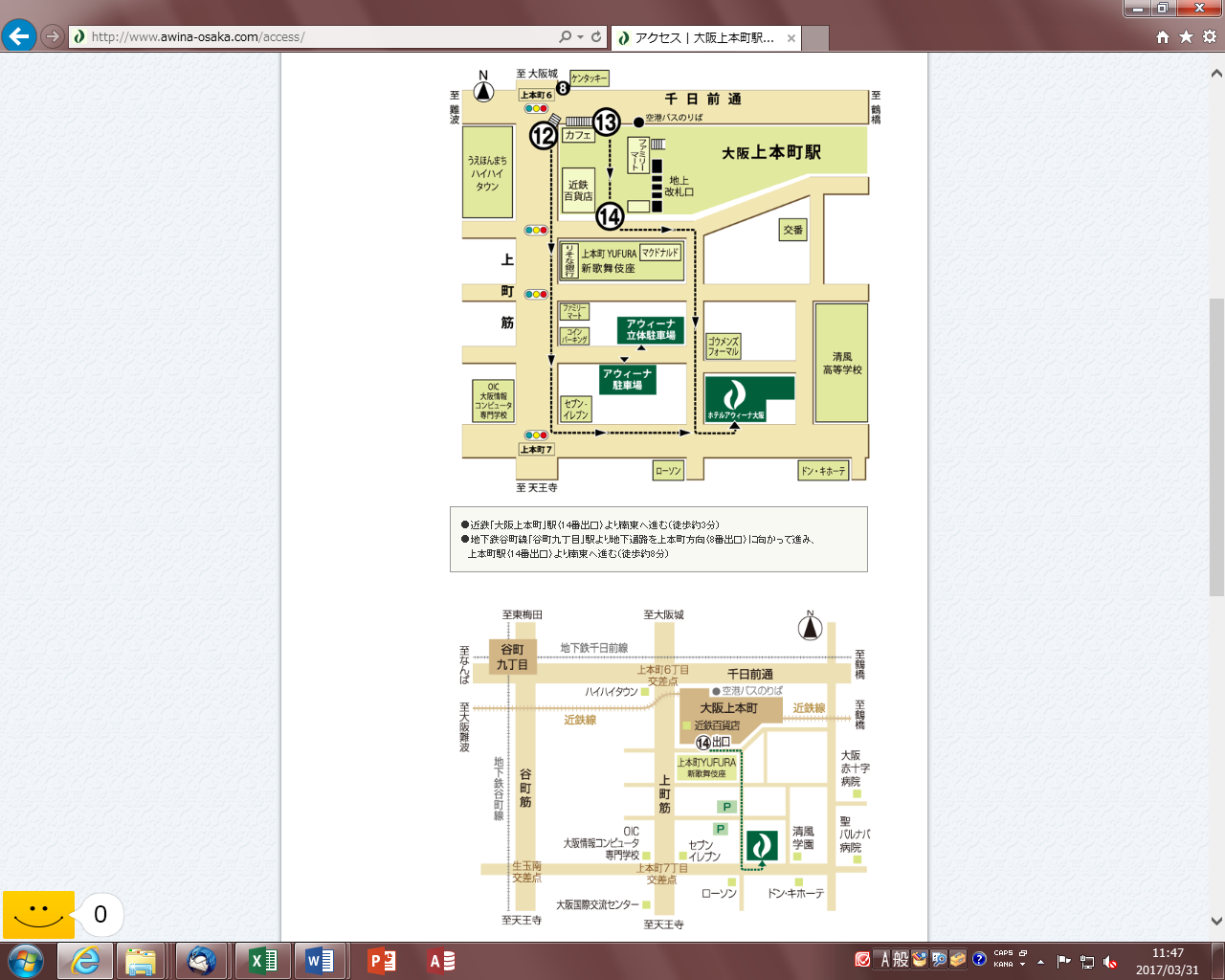 （ホテルアウィーナ大阪）